Volunteer Application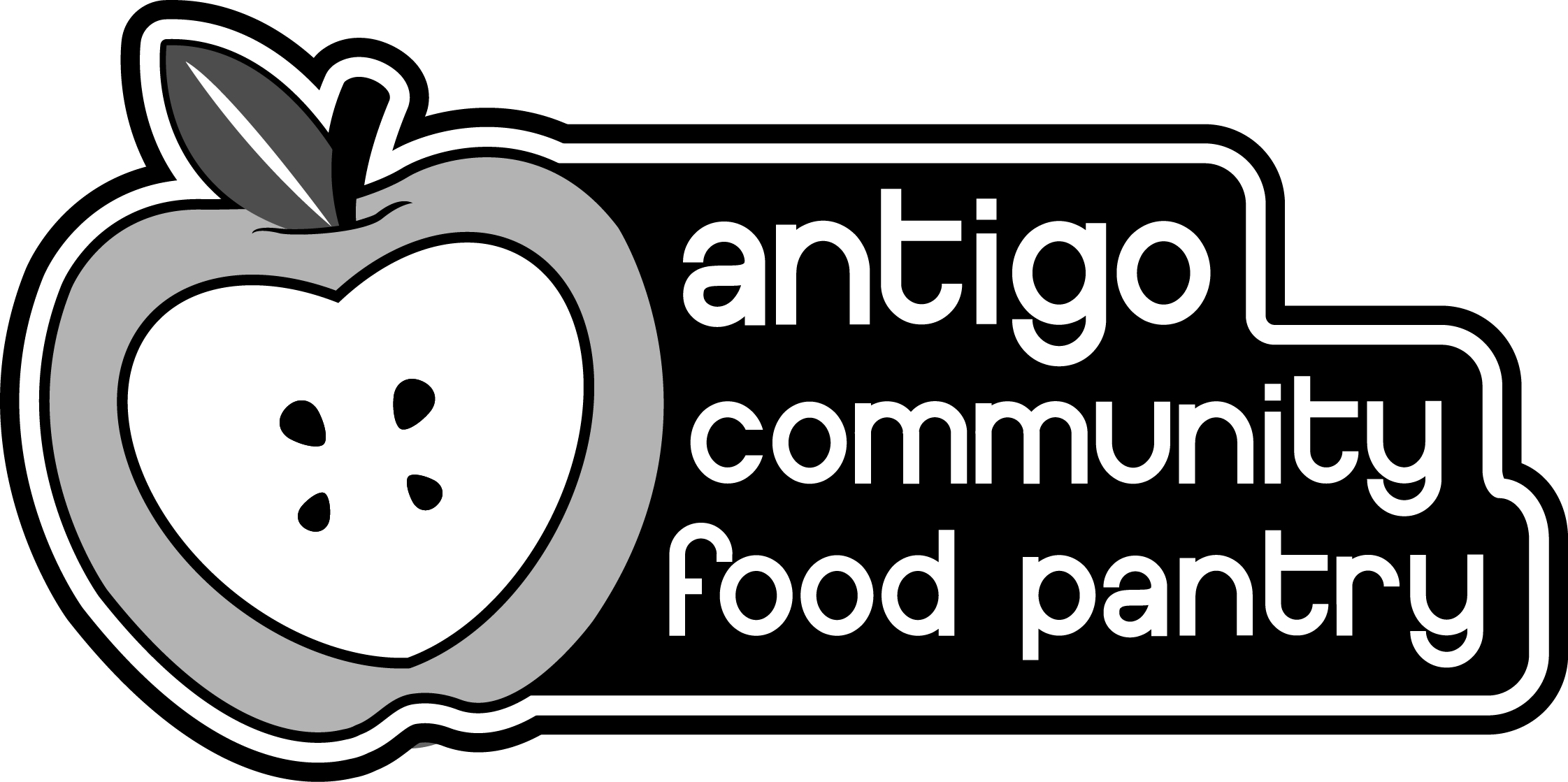 The Antigo Community Food Pantry is a group of compassionate volunteers providing food and resources that sustain health and human dignity. We strive to collaborate, advocate, and increase public awareness to achieve food security for everyone in our community.
Name __________________________________	  	Email_________________________________ 	       	
Phone _________________________ Alternate Phone _______________________Best way to reach me (circle):   email  phone  text	 other
Address ____________________________ City & State ____________________ Zip__________Referred by:  ________________________________Please review the volunteer job descriptions indicate your interests.  We work to match your skills and interests with the ACFP’s needs. ______ Client or Food Guide ______ Registration ______ Carry-out
______ Parking Lot Attendant
______ Greeter			                                   ______ Sorting/Loading/Unloading			______ Food Drives/Special Events ______ Stocking______ General Cleaning______ Building/Equipment______ Web/Facebook______ Newsletter______ Community Outreach______ Fundraising ______ Coordinator/Dept Head
______ Steering Committee		______ Bi-lingual ______ Office Assistant______ Board of Directors ______ Other (please list): ACFP Confidentiality Agreement:  I, _______________________________, as a volunteer for AACFP, do affirm that I will treat all contacts and information of AACFP clients as confidential in nature.  I will not divulge any information regarding clients either directly or indirectly. Upon termination of my volunteer services, I further understand that I am still bound by condition of this confidentiality.  In signing this statement, I fully realize the importance of maintaining confidentiality and that a violation by me of confidentiality may result in termination of volunteer service.  I further realize that such violations could also result in legal action by a client or the AACFP.
Waiver and Release: The undersigned hereby agrees to waive and release, and to hold harmless, the ACFP, directors, officers and volunteers from any and all liability which may arise, in any shape, form or manner whatsoever from the undersigned’s service given to the pantry.TEFAP (The Emergency Food Assistance Program) Civil Rights Training: I understand that in order to volunteer at the ACFP I need to complete the mandatory Civil Rights Training annually.  
Photo Release: I grant the ACFP the right to publish my image or comments for websites, Facebook, and publicity.Email Lists: I give permission for the ACFP to add my email to appropriate distribution lists. (We do not share emails with other organizations.)I understand that by signing this document, I am agreeing to the terms of the Confidentiality Agreement, the Waiver and Release Agreement, Photo Release, and the TEFAP Civil Rights Training as printed above.  Signature: _______________________________________________      	Date:  ____________
Emergency Contact Name _______________________________     	 Phone _________________Do you have any medical conditions of which we should be aware? If so, please explain:    ___________________________________________________________________________________________________________________________Are you currently on parole or probation?  Yes _____No_____   If yes, please provide contact information for your PO: ________________________________________________________________________________________Thank you for your interest in supporting food security & human dignity in our community!
We are an equal opportunity provider.Return to 2120 Progress Blvd, antigofoodpantry@gmail.com, or P.O. Box 194, Antigo, WI  54409-0194